CODE OF CONDUCT  Annex COptional Extras, Special Equipment & Ancillaries Codes Special Equipment and Ancillaries CodeShall mean the code established by ACRISS and listed in this Annex (or as amended from time to time) which identifies the classification of additional items of equipment which may be provided with the rental vehicle at the request of the Consumer.Optional Extras, Special Equipment and ancillaries’ codes can be requested using the /SQ- field or another designated field used by the GDSs and travel technology providers.  It is important however to check the location policy to view availability of codes for the location requested.Codes with a * are not described as Special Equipment but Optional Extras/Ancillaries and might not be supported by all GDSs.Codes with a ** denotes codes to be used by VDSI Transfers industry only, these codes are not supported by all GDSs at this time.Car Rental companies can use customised functionality provided by the GDSs to implement and distribute any other ancillary code (providing it is not already used by ACRISS).CODEDescriptionCommentADD*Additional DriverOptional ExtraAxxAge of driver 18-25Request for age of driver at time of rental for young driver. xx = ageAUSSnow SocksReusable tyre snow sock used as an alternative to snow chainsBBSBaby stroller/Push chairSmall vehicle with three/four wheels in which a baby or child is pushed aroundBCHBattery ChargeBattery Charge includedBYCBicycle rackA bicycle rack is a device attached to an automobile for transporting bicycles.CAI**Cancellation insuranceOnly available with Transfers VDSI bookingsCBSBooster seat for child under 135cm or up to 12 yearsBooster cushion lifts the child up, making the safety belt fit Correctly and Comfortably. Required by Law till the age of 12.CBFCargo Barrier FrontCargo Barrier FrontCBBCargo Barrier BackCargo Barrier BackCNT*Connect for Mobile deviceIncl. multi device charger cableCSBChild seat determined by weight/age of child: 1-3 years / 9-18 KgForward-facing baby seat from 1-3 years/9 – 18 KgCSIChild seat determined by weight/age of child: 0-12 month/0-13KgRearward-facing infant seat from 0-12 months/0-13 kgCSTChild seat determined by weight/age of child: 4-7 years/15 – 30 KgBooster seat from 4 – 7 years/15 – 30 KgDCHDomestic Charging Cable EVDomestic Charging Cable EVDSLDiesel cars feeCharge for Diesel carsDSL**Driver Language SpecificAbility to request driver with specific languageEWT**Extra waiting timeExtra waiting time requested FLHFlag holderFlag holder, mainly for diplomatic useFLM**Flight monitoringDriver monitors flight arrival time for pick upJACSafety devices/High Visibility jacketHigh visibility neon jacket in case of emergencyJRCJerrycanRobust liquid container for spare fuelHCLHand Controls on leftAuxiliary controls such as indicators, wipers, horn, etc can be controlled by the same left hand that turns the steering wheelHCRHand controls on rightAuxiliary controls such as indicators, wipers, horn, etc can be controlled by the same right hand that turns the steering wheelHEL*Motorcycle helmetA head covering of hard material worn by motorcyclists to protect the HeadLCCExtra Long Charging Cable EVExtra Long Charging Cable EVLRCLuggage roof caseLuggage storage box with low profile aerodynamicsLTRLuggage trailerSmall Trailer that is pulled behind a vehicle to hold & transport luggage.LUGLuggage rackCarrier for holding luggage above the seats of a train or on top of a car MAG**Meet & GreetMeet and greet for VDSI/Transfers service onlyMCEMobility Service Card EVMobility Service Card EV MCPMobility Service Card PHEVMobility Service Card PHEVMMS*Multimedia centreCombination media system such as DVD, CD & picture player all in one unit NAVNavigation systemHandheld navigation System, different from installed NVSNVSNavigation systemBuilt in navigation systemNWS**NewspaperNewspaper provided in car – Transfer VDSI bookings onlyPCCStation Charging Cable for PHEVStation Charging Cable for PHEVPETDesignated Pet areaSeat/area for a pet with responsibility of the customer to bring a cage/pet carrier, additional cleaning charges may incurPHNMobile phoneRPSRoad / congestion payment schemeSticker, which must be fixed to the inside of your windscreen, entitles you to drive on the motorway/Congestion FeeRSN*Roadside AssistanceWaives the call out fee in the event of a non-mechanical issue like locked in keys, flat battery, runout of fuel and flat tyre.  Optional ExtraSBESeat belt extendersSBRSnow board racksCar racks with straps stretching from one side of the roof to the other with soft padding in the middle where the board lays.SCCStation Charging Cable EVStation Charging Cable EVSKRSki rackA rack for holding skis that can be attached to the roof of a carSKVSki equipped vehicleSNOSnow chainSNPSnow packsInclude Snow Tyres & Snow ChainsSNTSnow tyres Check where they are usedSPNSpinner knobRounded handle on the steering wheel to spin the vehicle, equipment for invalid or handicap driver.CSRSatellite / digital radioA satellite radio is a special digital radio that receives signals broadcast by communications satellite, A radio service sent via satellite to carsSRKSurf rackCar racks with straps stretching from one side of the roof to the other with soft padding in the middle where the Surf lays.STCScooter top case2-wheel drive accessorySTRSnow /Winter tyresSnow and Winter Tyres as required in certain countriesTAB*Travel Tablet A large smartphone like device that will give customers a GPS unit, Wi-Fi hotspot, coupons/ads for location shops/restaurantsTCTTech Digital AppApp and Connectivity (virtual SIM card including GPS and WIFI) sold separately and not included in car featuresTOLToll payment tag / passThe electronic Toll Collection System determines whether a passing car is enrolled in the program. The accounts of registered cars are debited automatically without stopping or even opening a window.TRHTrailer HitchVSS*Vehicle Safe driveApp available for drivers to monitor safe drivingWARWheelchair access rampAllows wheelchair users to access directly into the rear of a vehicleWHCWheelchairMovable chair mounted on large wheels; for invalids or those who cannot walk; frequently propelled by the occupantWIFWi-Fi accessWNR**Wait and ReturnDriver waits at destination and brings the customer back to the pick-up point.EQP – EquipCodeDescriptionCommentADD*Additional DriverOptional ExtraAxxAge of driver 18-25Request for age of driver at time of rental for young driver. xx = ageAUSAutosocksReusable tyre snow sock used as an alternative to snow chainsBBSBaby stroller/Push chairSmall vehicle with three/four wheels in which a baby or child is pushed aroundBYCBicycle rackA bicycle rack is a device attached to an automobile for transporting bicycles.CAI**Cancellation insuranceOnly available with Transfers VDSI bookingsCBSBooster seat for child under 135cm or up to 12 yearsBooster cushion lifts the child up, making the safety belt fit Correctly and Comfortably. Required by Law till the age of 12.CNT*Connect for Mobile deviceIncl. multi device charger cableCSBChild seat determined by weight/age of child: 1-3 years / 9-18 KgForward-facing baby seat from 1-3 years/9 – 18 KgCSIChild seat determined by weight/age of child: 0-12 month/0-13KgRearward-facing infant seat from 0-12 months/0-13 kgCSTChild seat determined by weight/age of child: 4-7 years/15 – 30 KgBooster seat from 4 – 7 years/15 – 30 KgDSL**Driver Language SpecificAbility to request driver with specific languageDVDPortable DVD playerPortable Digital Versatile Disc PlayerEWT**Extra waiting timeExtra waiting time requested FLM**Flight monitoringDriver monitors flight arrival time for pick upHCLHand Controls on leftAuxiliary controls such as indicators, wipers, horn, etc can be controlled by the same left hand that turns the steering wheelHCRHand controls on rightAuxiliary controls such as indicators, wipers, horn, etc can be controlled by the same right hand that turns the steering wheelHEL*Motorcycle helmetA head covering of hard material worn by motorcyclists to protect the HeadLRCLuggage roof caseLuggage storage box with low profile aerodynamicsLTRLuggage trailerSmall Trailer that is pulled behind a vehicle to hold & transport luggage.LUGLuggage rackCarrier for holding luggage above the seats of a train or on top of a car MAG**Meet & GreetMeet and greet for VDSI/Transfers service onlyMMS*Multimedia centreCombination media system such as DVD, CD & picture player all in one unit NAVNavigation systemHandheld navigation System, different from installed NVSNVSNavigation systemBuilt in navigation systemNWS**NewspaperNewspaper provided in car – Transfer VDSI bookings onlyPHNMobile phoneRPSRoad / congestion payment schemeSticker, which must be fixed to the inside of your windscreen, entitles you to drive on the motorway/Congestion FeeRSN*Roadside AssistanceWaives the call out fee in the event of a non-mechanical issue like locked in keys, flat battery, runout of fuel and flat tyre.  Optional ExtraSBESeat belt extendersSBRSnow board racksCar racks with straps stretching from one side of the roof to the other with soft padding in the middle where the board lays.SKBSki boxRooftop Ski Box mounted on any roof rack /crossbars. Holds 4 pairs of skisSKRSki rackA rack for holding skis that can be attached to the roof of a carSKVSki equipped vehicleSNOSnow chainSNPSnow packsInclude Snow Tyres & Snow ChainsSNTSnow tyres Check where they are usedSPNSpinner knobRounded handle on the steering wheel to spin the vehicle, equipment for invalid or handicap driver.CSRSatellite / digital radioA satellite radio is a special digital radio that receives signals broadcast by communications satellite, A radio service sent via satellite to carsSRKSurf rackCar racks with straps stretching from one side of the roof to the other with soft padding in the middle where the Surf lays.STCScooter top case2-wheel drive accessorySTRSnow /Winter tyresSnow and Winter Tyres as required in certain countriesTAB*Travel Tablet A large smartphone like device that will give customers a GPS unit, Wi-Fi hotspot, coupons/ads for location shops/restaurantsTOLToll payment tag / passThe electronic Toll Collection System determines whether a passing car is enrolled in the program. The accounts of registered cars are debited automatically without stopping or even opening a window.TRHTrailer HitchVSS*Vehicle Safe driveApp available for drivers to monitor safe drivingWARWheelchair access rampAllows wheelchair users to access directly into the rear of a vehicleWHCWheelchairMovable chair mounted on large wheels; for invalids or those who cannot walk; frequently propelled by the occupantWIFWi-Fi accessWNR**Wait and ReturnDriver waits at destination and brings the customer back to the pick-up point.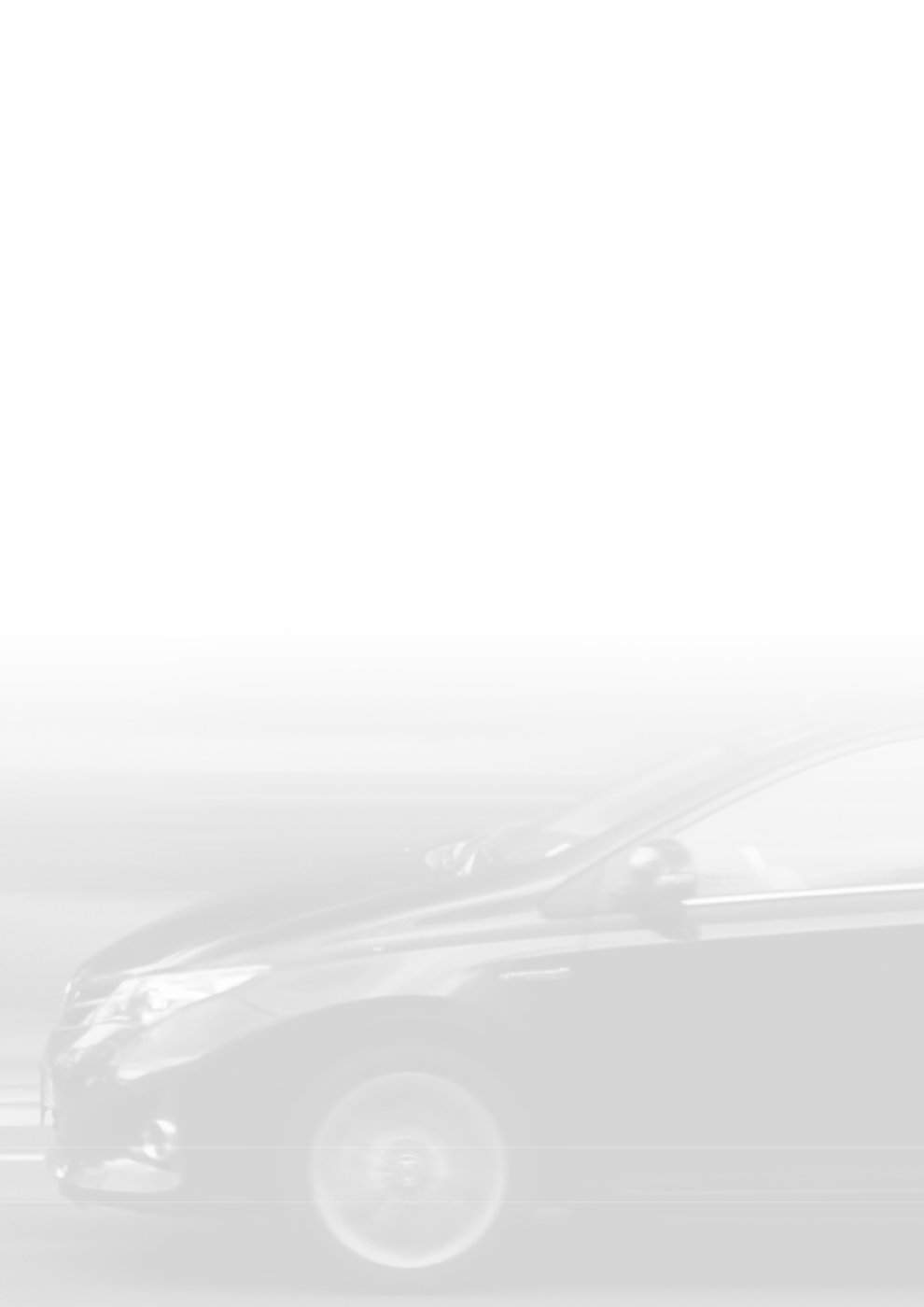 